ZGODA RODZICA/PRAWNEGO OPIEKUNAWyrażam zgodę na udział mojego dziecka ……………………………………………………                                                                                                                  (imię i nazwisko)w Rajdzie Rowerowym „Odjazd z Czarnieckim” w dniu 20.06.2015r.Jednocześnie:oświadczam o braku przeciwwskazań zdrowotnych do udziału dziecka w rajdziewyrażam zgodę na udzielenie pomocy lekarskiej w razie koniecznościwyrażam zgodę na publikację wizerunku dziecka w relacjach z przebiegu rajdu, zamieszczonych 
w mediach oraz w materiałach promocyjnych organizatora…….……………………………………………………..Podpis rodzica/prawnego opiekuna __ __ __- __ __ __- __  __ __nr telefonu kontaktowegoZapoznałam/zapoznałem się z Regulaminem Rajdu…………………………………………………………..                                    …………………………………………………………………..                Podpis uczestnika Rajdu                                                                            Podpis rodzica/prawnego opiekuna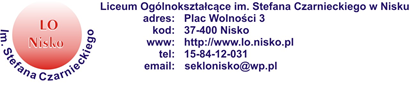 ZGODA RODZICA/PRAWNEGO OPIEKUNAWyrażam zgodę na udział mojego dziecka ……………………………………………………                                                                                                                  (imię i nazwisko)w Rajdzie Rowerowym „Odjazd z Czarnieckim” w dniu 20.06.2015r.Jednocześnie:oświadczam o braku przeciwwskazań zdrowotnych do udziału dziecka w rajdziewyrażam zgodę na udzielenie pomocy lekarskiej w razie koniecznościwyrażam zgodę na publikację wizerunku dziecka w relacjach z przebiegu rajdu, zamieszczonych 
w mediach oraz w materiałach promocyjnych organizatora…….……………………………………………………..Podpis rodzica/prawnego opiekuna __ __ __- __ __ __- __  __ __nr telefonu kontaktowegoZapoznałam/zapoznałem się z Regulaminem Rajdu…………………………………………………………..                                    …………………………………………………………………..                Podpis uczestnika Rajdu                                                                            Podpis rodzica/prawnego opiekuna